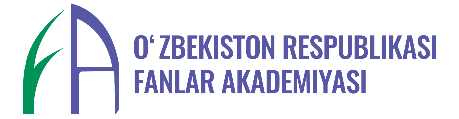 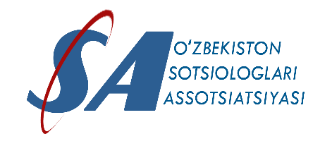 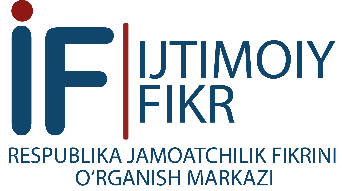 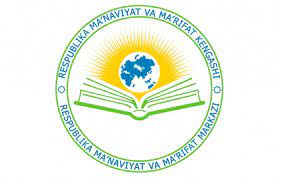 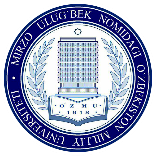 «Жамоатчилик фикрини ўрганиш ва шакллантиришнинг долзарб муаммолари: назария, услублар, амалиёт» мавзусидаги доимий илмий - амалий семинарнинг “ЯНГИ ЎЗБЕКИСТОН – ЖАМОАТЧИЛИК ФИКРИ - МУСТАҚИЛЛИКНИНГ 30 ЙИЛЛИГИ”мавзусидаги мажлиси ДАСТУРИТошкент – 2021	Ҳурматли ________________________________!Сизни Ўзбекистон Республикаси давлат мустақиллигининг                  30 йиллиги арафасида ўтказиладиган илмий-амалий семинар ишида  иштирок этишга таклиф этамиз.Тадбирни ўтказиш санаси:   2021 йил 26 август, соат 11.30 да.Ўтказиш жойи:   Тошкент шаҳри, Мустақиллик майдони 5/3,                                  5-қават, кичик мажлислар зали (офлайн форматда).                   (https://us02web.zoom.us/j/83544740559?pwd=OFBzaUF6WkZBaCtiVk1TN2pQTVZNdz09Идентификатор: 835 4474 0559 Код: YkAG51Zoom форматида)“Янги Ўзбекистон  - демократик ўзгаришлар, кенг имкониятлар ва амалий ишлар мамлакати. Бугунги кунда биз эришган энг муҳим натижа ҳам аслида шу – демократик ислоҳотларимиз ортга қайтмайдиган тус олди”                                                                Шавкат МИРЗИЁЕВ, Ўзбекистон Республикаси Президенти 11.30-11.40ТАДБИРНИНГ ОЧИЛИШИ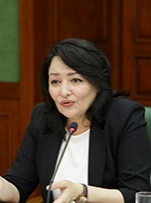 Кириш сўзи: Н.Х.Рахимова  –  “Ижтимоий фикр”  республика  жамоатчилик фикрини ўрганиш Маркази директори, иқтисодиёт фанлари докториБ.Р.Миркасимов – Ўзбекистон социологлари ассоциацияси (ЎзСА) раиси, Халқаро Вестминстер Университетининг Тошкент шаҳридаги филиали ректори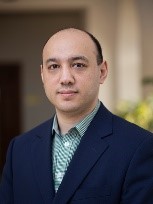 11.40-11.55   МАЪРУЗА “Жамоатчилик фикри Ўзбекистон давлат мустақиллигининг                       30 йиллиги давомида эришган ютуқлар тўғрисида”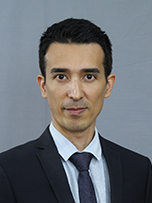 Т.О.Садиков - “Ижтимоий фикр”  республика  жамоатчилик фикрини ўрганиш Маркази матбуот хизмати раҳбари 11.55– 12.05  Ўзбекистон Республикаси давлат мустақиллигининг 30 йиллиги муносабати билан Марказ ходимларини тақдирлаш.IY.   12.05 -  12.15  Ўзбекистон Республикаси давлат мустақиллигининг 30 йиллигига бағишлаб тайёрланган видеолойиҳа тақдимоти                                                                 Марказ матбуот хизмати                                                                 Y.   12.15 -  12.20  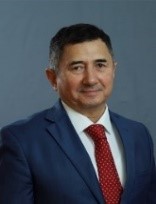 Тадбирни якунлашМ.К.Хаджимухамедов – Ижтимоий фикр”  республика  жамоатчилик фикрини ўрганиш Маркази директорининг амалий тадқиқотлар бўйича ўринбосари – ижрочи директорМОДЕРАТОР: Г.И.Тешабоева - “Ижтимоий фикр”  республика  жамоатчилик фикрини ўрганиш Марказининг амалий тадқиқотларни ташкил этиш ва ўтказиш бўлими катта илмий ходими 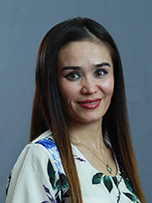 